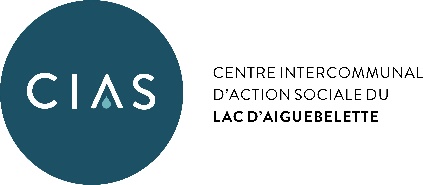 OFFRE D’EMPLOIAgent d’AnimationService Multi Accueil du Lac d’Aiguebelette Profil souhaité : - Titulaire du diplôme d’Auxiliaire de puériculture  Obligatoire- Débutant acceptéMission : Organiser et effectuer l’accueil et les activités qui contribuent au développement de l’enfant Activités : . Accueil des enfants et parents,. Création et mise en œuvre des conditions nécessaires au bien-être des enfants et réalisation des Soins au quotidien : repas, sommeil, change… . Participation à l’élaboration et à la mise en œuvre du projet pédagogique de l’établissement . Participation à l’élaboration et la mise en œuvre des projets d’activités des enfants . Aménagement et entretien des espaces de vie de l’enfant et du matériel . Mise en œuvre des règles d’hygiène et de sécurité . Surveillance de l’état général de l’enfant, repérage des modifications, dépistage de troubles Éventuels et information du responsable . Transmissions d’informations (parents, collègues, hiérarchie), respect de la confidentialité  Qualités spécifiques : . Qualités relationnelle, disponibilité envers les parents et équipe professionnelle. . Aptitude au travail en équipe . Dynamisme, disponibilité . Respect de l’obligation de réserve . Esprit d’initiative et de polyvalence Informations complémentaires : . Poste à pourvoir pour le : 01 12 2022. Date limite de candidature : 02 11 2022. Durée de travail hebdomadaire : 28 h00 /HebdoDestinataire des candidatures : Candidature à adresser à  :Monsieur le Président du C.I.A.S.CIAS572 route d’Aiguebelette  - 73 470 NANCESOu par mail : cias-creche@orange.fr